META-ANALYSIS OF CHEST COMPRESSION-ONLY VERSUS CONVENTIONAL CARDIOPULMONARY RESUSCITATION BY BYSTANDERS FOR ADULT WITH OUT-OF-HOSPITAL CARDIAC ARRESTSUPPLEMENTARY FILE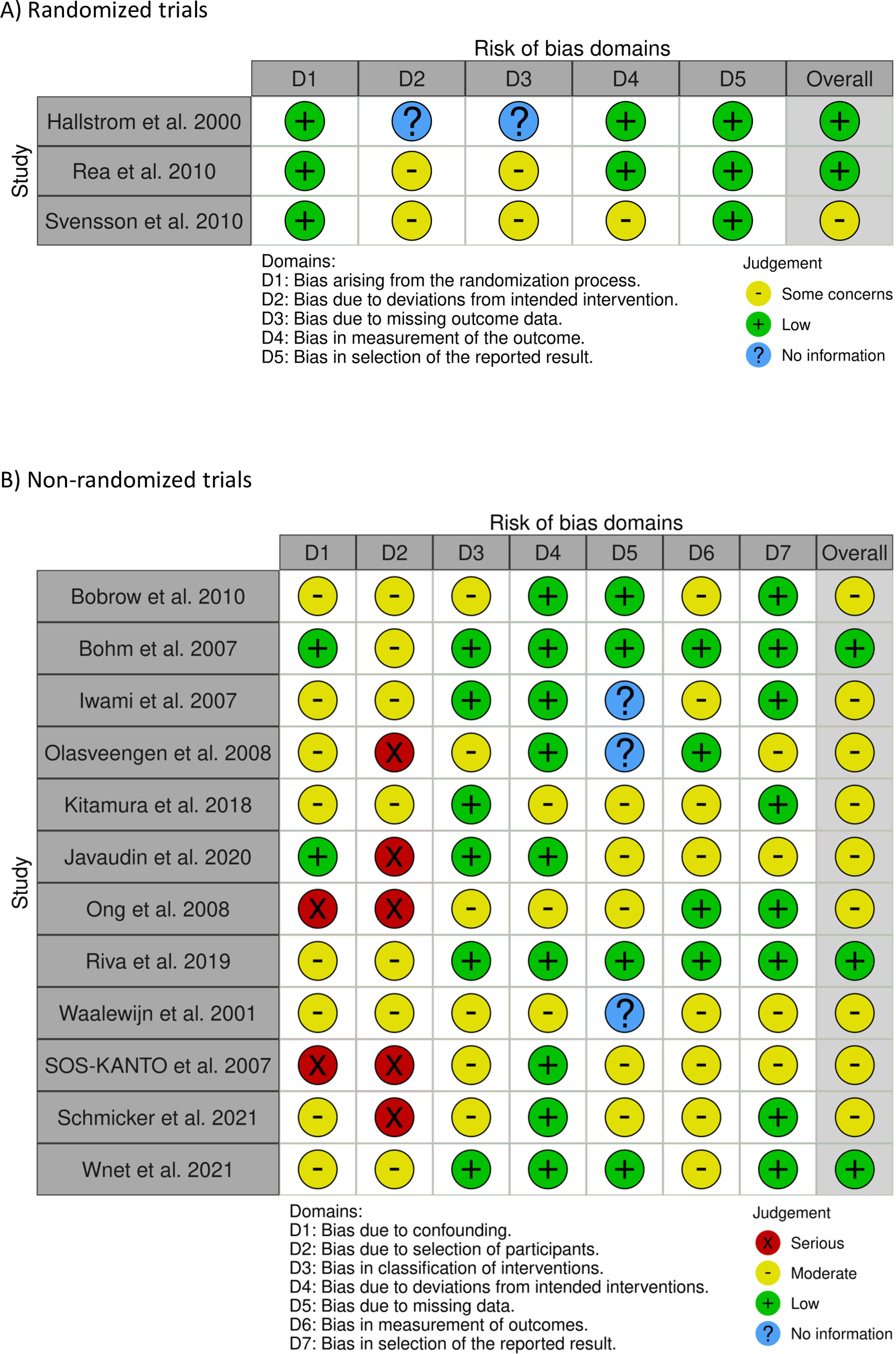 Figure S1. A summary table of review authors' judgements for each risk of bias item for each randomized study: A) randomized trials; B) non-randomized trials.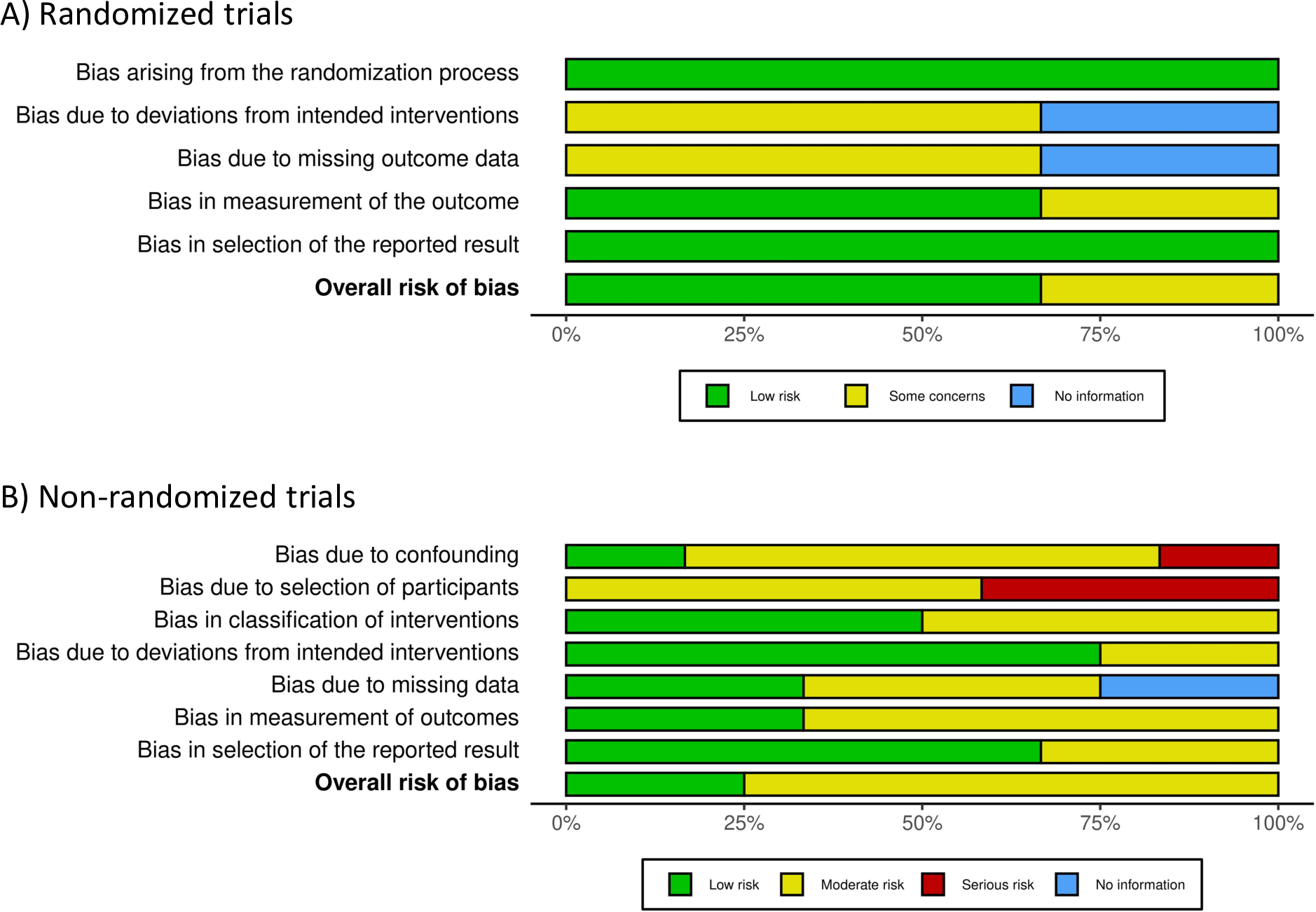 Figure S2. A summary table of review authors' judgements for each risk of bias item for each non-randomized study: A) randomized trials; B) non-randomized trials.